Памятка по пожарной безопасности*Нельзя трогать спички и играть с ними.*Опасно играть с игрушками и сушить одежду около печи, нагревательных приборов с открытой спиралью.* Без разрешения взрослых не включать электроприборы и газовую плиту.* Нельзя разводить костры и играть около них.*Если увидел пожар, необходимо сообщить об этом родителям или взрослым.* Не нагревайте незнакомые предметы, упаковки из-под порошков и красок, особенно аэрозольные упаковки.*Не поджигайте сами и не позволяйте поджигать тополиный пух или сухую траву.                                           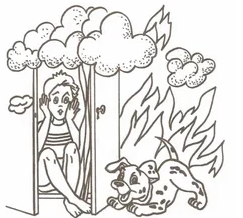 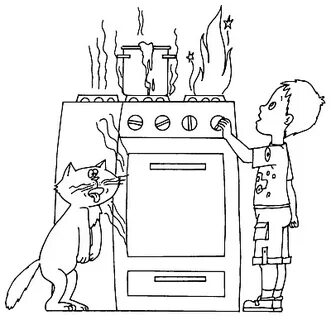 